2019 Municipal Judge Traffic SeminarRadisson Hotel & Conference Center, Green BayJuly 25 & 26, 2019Registration FormYes, I will attend the Municipal Judge Traffic Seminar in Green Bay Please send me confirmation materials.Return by July 12 to:	Office of Judicial Education             	110 East Main Street, Suite 200	Madison,  	or FAX to:  608-261-6650	or email to:  carol.koschel@wicourts.govIf you have disability-related needs regarding meeting facility and program access, please check the box and indicate specific needs and requests for assistance or information  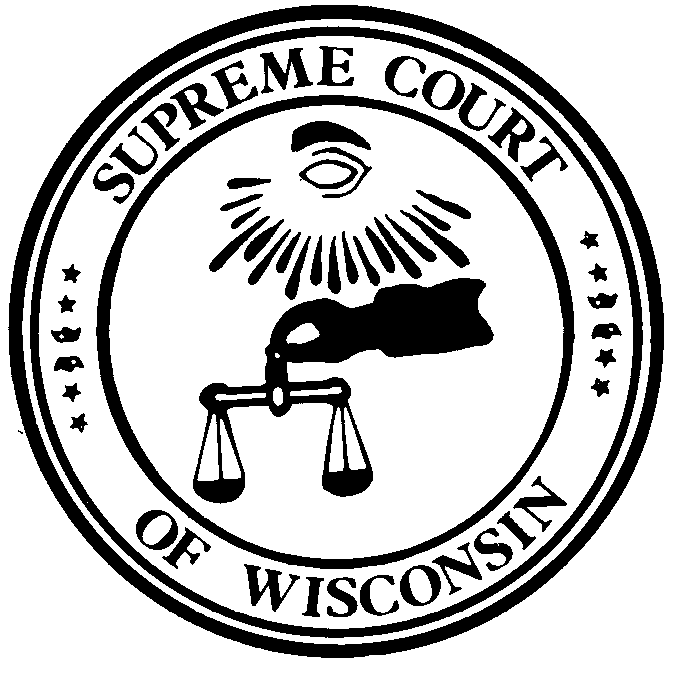 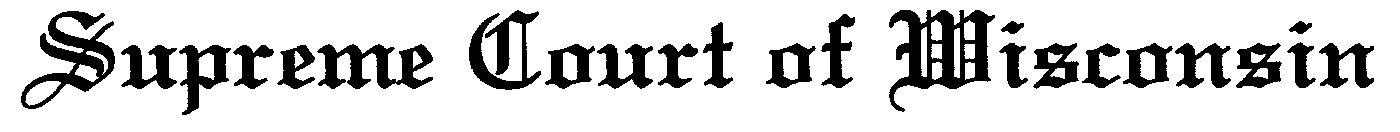 DIRECTOR OF STATE COURTS110 E. MAIN STREET, SUITE 200MADISON, WISCONSIN  53703-3328DIRECTOR OF STATE COURTS110 E. MAIN STREET, SUITE 200MADISON, WISCONSIN  53703-3328DIRECTOR OF STATE COURTS110 E. MAIN STREET, SUITE 200MADISON, WISCONSIN  53703-3328Hon. Randy KoschnickDirector of State CourtsHon. Randy KoschnickDirector of State CourtsPatience D. RoggensackChief JusticeAtty. Karla J. Baumgartner, DirectorJudicial EducationTelephone (608) 266-7816Fax (608) 261-6650Atty. Karla J. Baumgartner, DirectorJudicial EducationTelephone (608) 266-7816Fax (608) 261-6650Name: Email for confirmation: Name: Email for confirmation: Name: Email for confirmation: Municipality: Wisconsin Municipal Judges Association LuncheonThe WMJA is hosting a luncheon meeting on Thursday, July 25. Please indicate below if you will attend and if you have any special dietary requests. Lunch will be $5 payable at the lunch.Wisconsin Municipal Judges Association LuncheonThe WMJA is hosting a luncheon meeting on Thursday, July 25. Please indicate below if you will attend and if you have any special dietary requests. Lunch will be $5 payable at the lunch.Wisconsin Municipal Judges Association LuncheonThe WMJA is hosting a luncheon meeting on Thursday, July 25. Please indicate below if you will attend and if you have any special dietary requests. Lunch will be $5 payable at the lunch.Wisconsin Municipal Judges Association LuncheonThe WMJA is hosting a luncheon meeting on Thursday, July 25. Please indicate below if you will attend and if you have any special dietary requests. Lunch will be $5 payable at the lunch.Yes  No No No Friday Luncheon Reservation The Office of Judicial Education will provide a working lunch on Friday, July 26. Please indicate below if you would like us to order one for you. You will not have time to eat on your own until after the seminar.  You must attend the entire program to receive all four judicial education credits.Friday Luncheon Reservation The Office of Judicial Education will provide a working lunch on Friday, July 26. Please indicate below if you would like us to order one for you. You will not have time to eat on your own until after the seminar.  You must attend the entire program to receive all four judicial education credits.Friday Luncheon Reservation The Office of Judicial Education will provide a working lunch on Friday, July 26. Please indicate below if you would like us to order one for you. You will not have time to eat on your own until after the seminar.  You must attend the entire program to receive all four judicial education credits.Friday Luncheon Reservation The Office of Judicial Education will provide a working lunch on Friday, July 26. Please indicate below if you would like us to order one for you. You will not have time to eat on your own until after the seminar.  You must attend the entire program to receive all four judicial education credits.Yes  Yes  No No Do you have any dietary restrictions?Do you have any dietary restrictions?Do you have any dietary restrictions?Do you have any dietary restrictions?